                               Célébrations eucharistiques                                       du 28 mai au 9 juin 2024 MAR.               28 MAI								12h00 	         PAS DE MESSE – Retraite des prêtres MER.               29 MAI 12h00  	      PAS DE MESSE – Retraite des prêtres JEU.                30 MAI
12h00		      PAS DE MESSE – Retraite des prêtresVEN.                31 MAI 12h00		     PAS DE MESSE – Retraite des prêtresSAM.               1 JUIN16h00          Gerrry Malette – Colette Lalonde		      Denis Gouin – Son épouse Gisèle		      Mon anniversaire de naissance – Rosaline KoumbaDIM.               2 JUIN10h00	         Merci Seigneur pour la santé de ses parents – Amélie Kouassi		    Diane Minor-Gravelle – Richard et Denise Lalonde                   Merci Seigneur pour ton aide avec mes études – Laurentia AdjallaFINANCES :
Rég :1012.00$ Vrac :177.30$ Total :1189.30$ 
Dons préautorisés :700.00$   Lampions :25.75$ 
Oeuvres pastorales du Pape :10.00$ Nécessiteux : 20.00$
Red Oak :  167.25$LA CUEILLETTE DE NOURRITURE :
Il y aura la cueillette de nourriture le samedi 1 juin et dimanche le 2 juin dans le foyer.  Merci de votre générosité. MAR		4 JUIN
12H00		Merci à Dieu pour ses bienfaits – Une paroissienneMER		5 JUIN
12H00		Daniel Dalcourt – Jocelyne et Michel ChrétienJEU		6 JUIN
12H00		Raymond et Lucille Cardinal – Victor et Diane DumaisVEN		7JUIN 
12H00 	M. Jean-Louis Jean – Lorraine Blais
		Adoration du Saint SacrementSAM		8 JUIN
16H00		Jacques C. Barbeau – Son épouse Constance
		Rhéal Mayer – Son épouse Murielle et sa famille
		Lionel Caron – Son épouse Jeannine et sa familleDIM		9JUIN
10H00		À mes intentions – Noëlla Varabioff
		Hernan Vincente et Ana Chatfield – Sonia Aliaga
		Wilfrid Lachance – Son fils ClaudeLes messes diffusées sur You tube : Lien pour les messes : https://www.youtube.com/@paroisseste-anne-des-pins1692/streamsLITURGIE DES ENFANTS :
La liturgie des enfants est offerte durant la messe du dimanche.  Le programme est surtout pour les enfants de 4 à 10 ans.  Nous demandons qu’un parent accompagne les enfants de moins de 4 ans.DEMANDE DE MESSES :
Un grand nombre de personnes demande des messes les samedis pour la messe de 16h et les dimanches pour la messe de 10h.  Veuillez noter que vous devez faire votre demande quelques semaines d’avance.  Les intentions de messes sont limitées a 1 pour les messes de semaine et 3 pour les messes du samedi et du dimanche..ÉGLISE DIOCÉSAINE :  (poste 10 et HD610, le dim., mer., et le ven.à 11h) et aussi
(YouTube-Église diocésaine :  eglisediocesaineSSM)
26 mai    Congrès eucharistique international…. C’est quoi?
2102	     Paulette Léger et Yolande Clément
2 juin	     Quels talents musicaux! Jeunes de l’École secondaire catholique l’Horizon
2103	     Chad Dubreuil et les jeunes en vedetteLa sainte Trinité : Le mystère d’un Dieu de relationsCette fête de la sainte Trinité nous invite à contempler le mystère de Dieu qui est Père, Fils et Saint Esprit, Dieu d’amour et de communion. Notre Dieu déborde de relations, de communication et d’amour pour tous les êtres humains. Ce Dieu nous montre ce qui fait le dynamisme de la vie trinitaire : communication, relations et affection. La qualité de notre vie chrétienne se fonde sur l’imitation de la vie intérieure de la Trinité. La Trinité est le modèle de toute communauté humaine, de la plus simple et la plus élémentaire, la famille, jusqu’à l’Église universelle. Elle nous fait voir comment l’amour crée l’unité à partir de la diversité : unité du projet, de la pensée, de la volonté; diversité des sujets, des caractéristiques et, dans le monde humain, des sexes. Et nous voyons là précisément ce qu’une famille peut apprendre du modèle trinitaire.         PAROISSE STE-ANNE-DES-PINS 
                              14 rue Beech C.P.39 Sudbury,On P3E4N3                Courriel :steannedespins@bellnet.ca Site web : steannedespins.caTÉL:705-674-1947 TÉLÉC : 705-675-2005










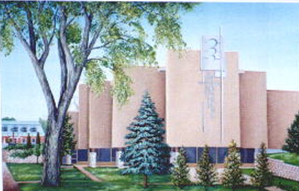         Les heures de bureau sont du mardi au vendredi de 8H À 14H 
                               LE 26 MAI, 2024
		            LA TRINITÉ B
                             PÈRE, FILS ET ESPRIT
Qui donc est Dieu ? Il sera toujours le Tout Autre, celui que nous n’arriverons jamais à connaître par notre propre raison.  Heureusement, il s’est révélé à nous peu à peu.  Par le baptême, nous sommes plongés dans le mystère de la vie de celui qui est Père, Fils et Esprit.
                                  LE 2 JUIN 2024
 LE SAINT –SACREMENT DU CORPS ET DU SANG DU CHRIST B               
 À l’occasion d’un repas pascal, Jésus annonce son départ vers le Royaume et il instaure une manière de rendre présente l’Alliance nouvelle: par le pain et la coupe partagés, dons de lui-même, de son corps et de son sang.     Prêtre :Secrétaire :Concierge : Père Thierry Adjoumani Kouadio Père James Ameh Elaigwu Claire Fournier Marcel Doré